ПРИЛОЖЕНИЕ № 3Перечень фигур для мини-автомобилей1.  Фигура  "ЗМЕЙКА"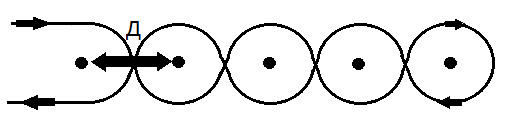 Д - 3.30                                     Ограничитель - 20 очков
                                                                 Пропуск - 50 очков2.  Фигура "БОКС" Д - 2.10
							      Ш - 1.20
                                                			     Ограничитель - 20 очков
							     Наезд - 50 очков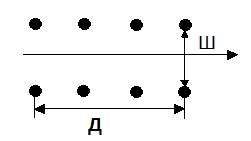 3.  Фигура "ПЕРЕСТАВКА"Д - 3.20
								     Ш - 1.20
								     Ограничитель - 20 очков
								     Пропуск - 50 очков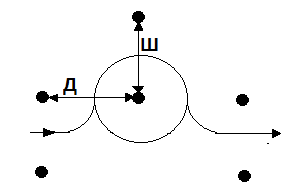 4. Фигура "ВОСЬМЕРКА"Ш - 2.20
                                                                                               Ограничитель - 20 очков
							          Пропуск - 50 очков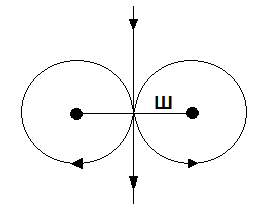 5. Фигура "КРУГ" (КРЕСТ) Выполняется против часовой стрелки Ш - 1.30
								         R1 - 1.60
								         R2 - 1.75
                                                                                                            Ограничитель - 20 очков
							                       Пропуск - 50 очков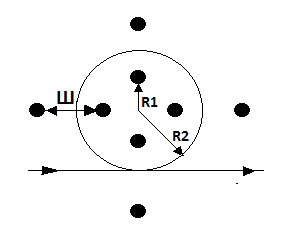 6. Фигура "КОЛЕЯ" Выполняется левой стороной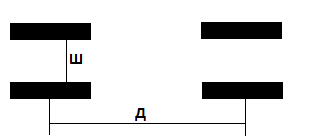                                                                                               Ограничитель - 30 очков
							                       Пропуск - 60 очков7. Фигура "КЕГЛЯ"Сбитая кегля - 20очков
						         Планка - 80 очков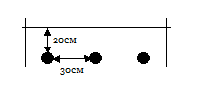 